حضرات السادة والسيدات،ت‍حية طيبة وبعد،1	كما جاء في الرسالة ال‍جماعية 5/5 ال‍مؤرخة 8 سبتمبر 2014، ت‍جدون طيه معلومات إضافية تتعلق باجتماع ل‍جنة الدراسات 5 لقطاع تقييس الاتصالات ال‍مزمع عقده في كوشي، الهند، من 8 إلى 19 ديسمبر 2014 في فندق "Le Méridien Kochi".ويرجى ملاحظة أن اجتماع الفريق المتخصص المعني بالمدن الذكية المستدامة الذي كان من المقرر عقده من 10 إلى 12 ديسمبر 2014 قد أُجّل إلى مارس 2015. ومع ذلك، ستجتمع فرقة العمل 3 التابعة لهذا الفريق المخصص في كوشي يوم 11 ديسمبر 2014 للمضي قدماً في الأعمال المتعلقة بمؤشرات الأداء الرئيسية المتعلقة بالمدن الذكية المستدامة.وعلاوة على ذلك، يرجى الإحاطة علماً أن النسخة الأخيرة ال‍محدثة للخطة الزمنية العامة ول‍مشروع جدول الأعمال الذي أُعد بالاتفاق مع رئيس ل‍جنة الدراسات (السيد أح‍مد زيدام، فرنسا) متاحة الآن في الصفحة الرئيسية للجنة الدراسات 5 (http://www.itu.int/en/ITU-T/studygroups/2013-2016/05/Pages/default.aspx).2	وتتاح معلومات عملية مقدمة من ال‍منظمة ال‍مضيفة في الصفحة الرئيسية للجنة الدراسات 5.ويُنصح ال‍مشاركون الذي ي‍حتاجون إلى رسالة دعوة و/أو رسالة دعم طلب ال‍حصول على تأشيرة للدخول إلى الهند بالاتصال ب‍مسؤول الاتصال في الهند، السيد ديش راج بادانا:Mr Desh Raj Bhadana
Manager-Admin 
COAI14, Bhai Veer Singh Marg
New Delhi-110001, INDIAالهاتف المحمول:	+91-9958871801
الهاتف:	+91 11 23349275
الفاكس:	+91 11 23349276
البريد الإلكتروني:	dbhadana@coai.in3	ومن ال‍مقرر أيضاً تنظيم جلسة للوافدين ال‍جدد صباح يوم الأحد 14 ديسمبر 2014.4	ويرجى ملاحظة أن الأحداث التالية ستعقد بالاقتران مع اجتماع لجنة الدراسات 5 لقطاع تقييس الاتصالات:-	اجتماع الفريق المتخصص المعني بالإدارة الذكية للمياه - 9 ديسمبر 2014-	نشاط التنسيق المشترك المعني بتكنولوجيا المعلومات والاتصالات وتغير المناخ - 9 ديسمبر 2014-	فرقة العمل 3 التابعة للفريق المتخصص المعني بالمدن الذكية المستدامة – 11 ديسمبر 2014-	ندوة الاتحاد بشأن تكنولوجيا المعلومات والاتصالات والبيئة وتغير المناخ - 15 ديسمبر 2014 -	اللجنة ال‍معنية بالهندسة البيئية التابعة للمعهد الأوروبي ل‍معايي‍ر الاتصالات (ETSI EE) – من 16 إلى 19 ديسمبر 2014.وتفضلوا بقبول فائق التقدير والاحترام.مالكولم جونسون
مدير مكتب تقييس الاتصالاتمكتب تقييس الاتصالات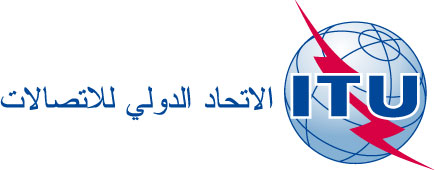 جنيف، 12 نوفمبر 2014المرجع:الإضافة 1 إلى الرسالة الجماعية TSB  5/5إلى:-	إدارات الدول الأعضاء في الات‍حاد؛-	أعضاء قطاع تقييس الاتصالات بالات‍حاد؛-	ال‍منتسبين إلى قطاع تقييس الاتصالات ال‍مشاركين في أعمال ل‍جنة الدراسات 5؛-	الهيئات الأكادي‍مية ال‍منضمة إلى قطاع تقييس الاتصالاتالهاتف:
الفاكس:البريد الإلكتروني:+41 22 730 6301
+41 22 730 5853tsbsg5@itu.intإلى:-	إدارات الدول الأعضاء في الات‍حاد؛-	أعضاء قطاع تقييس الاتصالات بالات‍حاد؛-	ال‍منتسبين إلى قطاع تقييس الاتصالات ال‍مشاركين في أعمال ل‍جنة الدراسات 5؛-	الهيئات الأكادي‍مية ال‍منضمة إلى قطاع تقييس الاتصالاتالموضوع:اجتماع لجنة الدراسات 5،
كوشي، الهند، 19-8 ديسمبر 2014اجتماع لجنة الدراسات 5،
كوشي، الهند، 19-8 ديسمبر 2014